OBJEDNÁVKANa faktuře uvádějte číslo naší objednávky. Platné elektronické podpisy: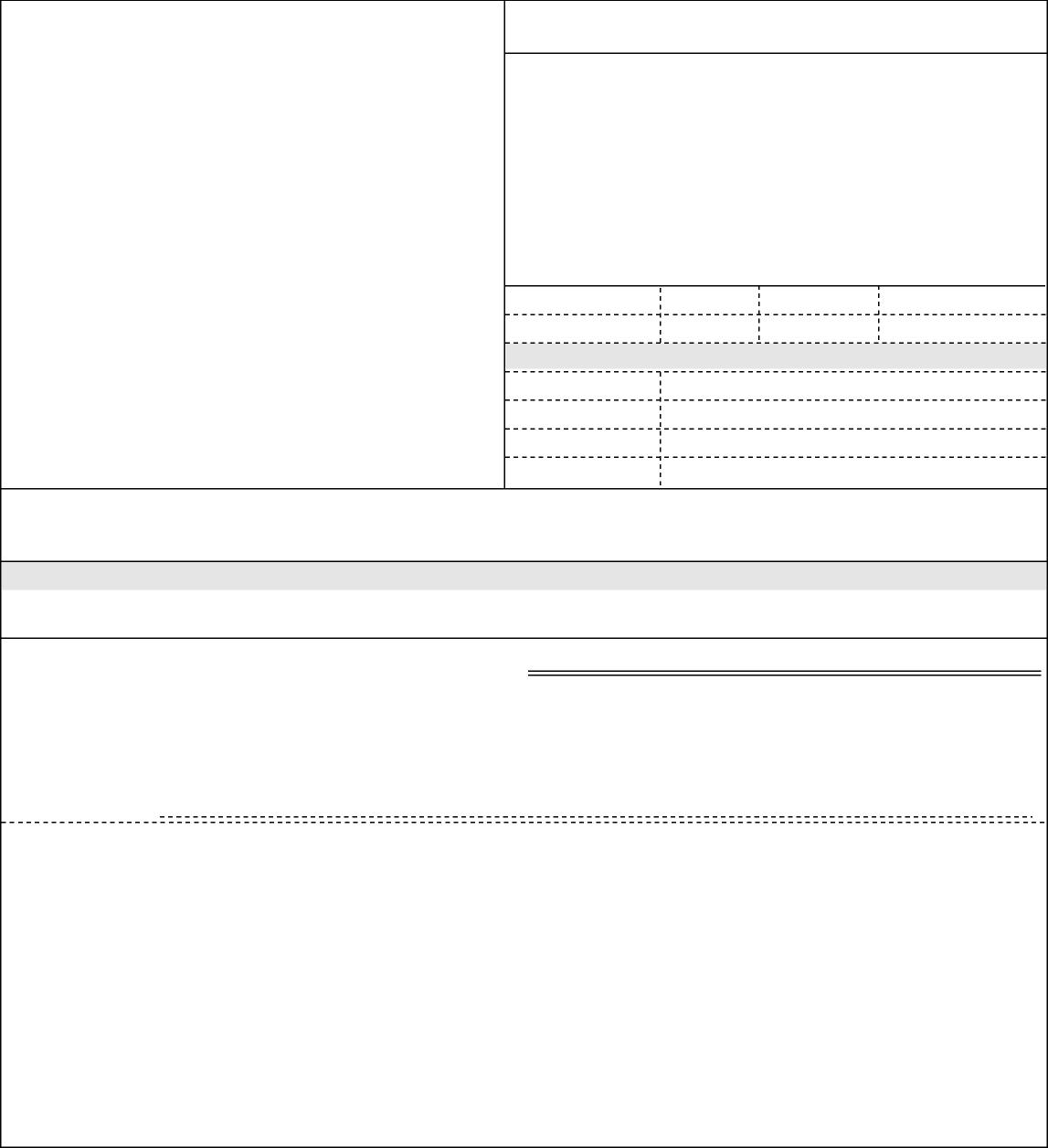 15.01.2020 19:20:25 - VYMAZÁNO(Admin. grantů)16.01.2020 09:27:25 - VYMAZÁNO- příkazce operace (Schváleno řešitelem grantu) 17.01.2020 15:01:03 - VYMAZÁNO- správce rozpočtu (Schválen správcem rozpočtu)(*) NÚDZ je státní zdravotnická organizace zřízená MZČR pod č. j. 16037/2001.